               Kerkhoven Lutheran Church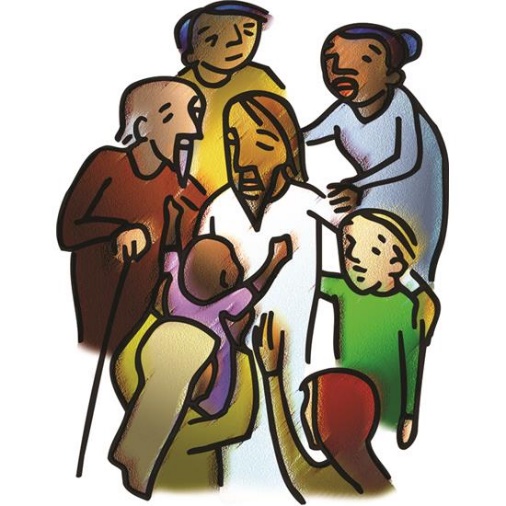                             Evangelical Lutheran Church in AmericaLiving and trusting in god’s amazing grace we welcome all   to worship, learn and serve in celebration of Christ’s love.The Eighth Sunday after Pentecost                 July 18, 2021         9:00 AMPreludeGATHERINGCONFESSION AND FORGIVENESS 						    ELW p. 94In the name of the Father,and of the ☩ Son,and of the Holy Spirit. Amen.Almighty God, to whom all hearts are open, all desires known, and from whom no secrets are hid: cleanse the thoughts of our hearts by the inspiration of your Holy Spirit, that we may perfectly love you and worthily magnify your holy name, through Jesus Christ our Lord. Amen.Let us confess our sin in the presence of God and of one anotherSilence is kept for reflection.Most merciful God,we confess that we are captive to sin and cannot free ourselves. We have sinned against you in thought, word, and deed, by what we have done and by what we have left undone. We have not loved you with our whole heart; we have not loved our neighbors as ourselves. For the sake of your Son, Jesus Christ, have mercy on us. Forgive us, renew us, and lead us, so that we may delight in your will and walk in your ways, to the glory of your holy name. Amen.In the mercy of almighty God, Jesus Christ was given to die for us, and for his sake God forgives us all our sins. As a called and ordained minister of the church of Christ, and by his authority, I therefore declare to you the entire forgiveness of all your sins, in the name of the Father, and of the ☩ Son, and of the Holy Spirit.  Amen.GATHERING HYMN	 	“We are Baptized in Christ Jesus”         ELW #4511	We are baptized in Christ Jesus,					we are baptized in his death;					that as Christ is raised victorious,					we might live a brand new life.					And if we have been united					in a dreadful death like his,					we will all be reunited, for he lives.2	In the water and the witness,					in the breaking of the bread,					in the waiting arms of Jesus					who is risen from the dead,					God has made a new beginning					from the ashes of our past;					in the losing and the winning we hold fast.3	Glory be to God the Father,					glory be to Christ the Son,					glory to the Holy Spirit,					ever three and ever one;					as it was in the beginning,					glory now resounds again					in a song that has no ending. AmenText: John C. YlvisakerText © 1985 John C. Ylvisaker
GREETINGThe grace of our Lord Jesus Christ, the love of God,and the communion of the Holy Spirit be with you all.And also with you.PRAYER OF THE DAYO God, powerful and compassionate, you shepherd your people, faithfully feeding and protecting us. Heal each of us, and make us a whole people, that we may embody the justice and peace of your Son, Jesus Christ, our Savior and Lord.    AmenWORDThe First Reading     Jeremiah 23:1-6Jeremiah prophesied before the exile in 587 BCE. In this passage, he uses the metaphor of a shepherd to describe the bad kings who have scattered the “flock” of Israel. God promises to gather the flock and to raise up a new king from David’s line to save Israel and Judah.1Woe to the shepherds who destroy and scatter the sheep of my pasture! says the Lord. 2Therefore thus says the Lord, the God of Israel, concerning the shepherds who shepherd my people: It is you who have scattered my flock, and have driven them away, and you have not attended to them. So I will attend to you for your evil doings, says the Lord. 3Then I myself will gather the remnant of my flock out of all the lands where I have driven them, and I will bring them back to their fold, and they shall be fruitful and multiply. 4I will raise up shepherds over them who will shepherd them, and they shall not fear any longer, or be dismayed, nor shall any be missing, says the Lord.
  5The days are surely coming, says the Lord, when I will raise up for David a righteous Branch, and he shall reign as king and deal wisely, and shall execute justice and righteousness in the land. 6In his days Judah will be saved and Israel will live in safety. And this is the name by which he will be called: “The Lord is our righteousness.”The Word of the Lord.Thanks be to God.  Psalm 23					Reading Responsively1 The Lord is my shepherd, I shall not want.
2 He makes me lie down in green pastures;
  he leads me beside still waters; 3 he restores my soul. He leads me in right paths
   for his name’s sake.4 Even though I walk through the darkest valley, 
   I fear no evil; for you are with me;
   your rod and your staff—they comfort me. 5 You prepare a table before me
   in the presence of my enemies;
   you anoint my head with oil;
   my cup overflows.
6 Surely goodness and mercy shall follow me
   all the days of my life,
   and I shall dwell in the house of the Lord
   my whole life long. Second Reading  Ephesians 2:11-22The author of this letter reminds his audience that originally they were not part of God’s chosen people. Through Jesus’ death, however, they are included in God’s household of faith, whose cornerstone is Jesus Christ.11Remember that at one time you Gentiles by birth, called “the uncircumcision” by those who are called “the circumcision”—a physical circumcision made in the flesh by human hands—12remember that you were at that time without Christ, being aliens from the commonwealth of Israel, and strangers to the covenants of promise, having no hope and without God in the world. 13But now in Christ Jesus you who once were far off have been brought near by the blood of Christ. 14For he is our peace; in his flesh he has made both groups into one and has broken down the dividing wall, that is, the hostility between us. 15He has abolished the law with its commandments and ordinances, that he might create in himself one new humanity in place of the two, thus making peace, 16and might reconcile both groups to God in one body through the cross, thus putting to death that hostility through it. 17So he came and proclaimed peace to you who were far off and peace to those who were near; 18for through him both of us have access in one Spirit to the Father. 19So then you are no longer strangers and aliens, but you are citizens with the saints and also members of the household of God, 20built upon the foundation of the apostles and prophets, with Christ Jesus himself as the cornerstone. 21In him the whole structure is joined together and grows into a holy temple in the Lord; 22in whom you also are built together spiritually into a dwelling place for God.The Word of the Lord.Thanks be to God.Gospel Acclamation                  “Alleluia” 			                          ELW p. 142Gospel:  Mark 6:30-34When Jesus sends his disciples out to teach and heal, they minister among large numbers of people. Their work is motivated by Christ’s desire to be among those in need.30The apostles gathered around Jesus, and told him all that they had done and taught. 31He said to them, “Come away to a deserted place all by yourselves and rest a while.” For many were coming and going, and they had no leisure even to eat. 32And they went away in the boat to a deserted place by themselves. 33Now many saw them going and recognized them, and they hurried there on foot from all the towns and arrived ahead of them. 34As he went ashore, he saw a great crowd; and he had compassion for them, because they were like sheep without a shepherd; and he began to teach them many things.    The Gospel of the Lord.Thanks be to God.SERMON                               Sabbath Rest 			               Pastor Tim Larson          HYMN OF THE DAY               “Borning Cry” 	                                        ELW #7321	"I was there to hear your borning cry,				I'll be there when you are old.				I rejoiced the day you were baptized				to see your life unfold.				I was there when you were but a child,				with a faith to suit you well;				in a blaze of light you wandered off				to find where demons dwell."			2	"When you heard the wonder of the Word				I was there to cheer you on;				you were raised to praise the living Lord,				to whom you now belong.				If you find someone to share your time				and you join your hearts as one,				I'll be there to make your verses rhyme				from dusk till rising sun."			3	"In the middle ages of your life,				not too old, no longer young,				I'll be there to guide you through the night,				complete what I've begun.				When the evening gently closes in				and you shut your weary eyes,				I'll be there as I have always been,				with just one more surprise."4	"I was there to hear your borning cry,				I'll be there when you are old.				I rejoiced the day you were baptized				to see your life unfold."								Text: John C. Ylvisaker, b. 1937  Text © 1985 John C. YlvisakerSACRAMENT OF HOLY BAPTISM						             ELW p. 227THANKSGIVINGOFFERING INTERLUDE   PRAYERS OF INTERCESSIONEach portion of the prayers ends with “Hear us, O God”.  Congregation response:  Your mercy is great.MEALWORDS OF INSTITUTION AND LORD’S PRAYEROur Father, who art in heaven,hallowed be thy name,thy kingdom come,thy will be done,on earth as it is in heaven.Give us this day our daily bread;and forgive us our trespasses,as we forgive thosewho trespass against us;and lead us not into temptation,but deliver us from evil.For thine is the kingdom,and the power, and the glory,forever and ever. Amen.COMMUNION HYMNS:                                  		  “Let Us Break Bread”           				ELW # 4711	Let us break bread together on our knees;					let us break bread together on our knees.Refrain  	When I fall on my knees,					with my face to the rising sun,					O Lord, have mercy on me.2	Let us drink wine together on our knees;					let us drink wine together on our knees.  Refrain3	Let us praise God together on our knees;					let us praise God together on our knees.  RefrainText: African American spiritual 		“We Come to the Hungry Feast”		        		ELW # 4791	We come to the hungry feast					hungry for a word of peace.					To hungry hearts unsatisfied					the love of God is not denied.					We come, we come to the hungry feast.2	We come to the hungry feast					hungry for a world released					from hungry folk of ev'ry kind,					the poor in body, poor in mind.					We come, we come to the hungry feast.3	We come to the hungry feast					hungry that the hunger cease,					and knowing, though we eat our fill,					the hunger will stay with us; still					we come, we come to the hungry feast.Text: Ray Makeever, b. 1943		Text © 1982 Ray Makeever, admin. Augsburg Fortress.
                                      “Around You, O Lord Jesus”	                       ELW # 4681	Around you, O Lord Jesus,					your own you gather still					to share the feast you give us					with grace our lives to fill.					You say to us so lovingly,					“Take, eat! This is my body!					Take, drink! This is my blood!”2	We hear your invitation,					and heed, O Lord, your call;					your word of consolation					is spoken here to all.					It draws us to your loving heart;					it brings to us your blessing,					which never will depart.3	We are your own forever;					until our final breath					we will be true and never					in joy, in grief, in death					depart from you, for you are still					among your people dwelling,					as you have said you will.Text: Frans Mikael Franzén, 1772-1847; tr. composite                                                                                                                           Text © 1978 Lutheran Book of Worship, admin. Augsburg FortressPRAYER AFTER COMMUNIONWe give you thanks almighty God, that you have refreshed usthrough the healing power of this gift of life;and we pray that in your mercy you would strengthen us,through this gift, in faith toward you and in fervent lovetoward one another; for the sake of Jesus Christ our Lord. Amen.SENDINGBLESSINGThe Lord bless you and keep you;
The Lord make his face to shine upon you and be gracious to you;
The Lord lift up his countenance upon you and give you peace. Amen.SENDING SONG         “Let Us Talents and Tongues Employ”          	ELW # 6741	Let us talents and tongues employ,					reaching out with a shout of joy:					bread is broken, the wine is poured,					Christ is spoken and seen and heard.Refrain		Jesus lives again, earth can breathe again,					pass the Word around: loaves abound!					Jesus lives again, earth can breathe again,					pass the Word around: loaves abound!2	Christ is able to make us one,					at the table he sets the tone,					teaching people to live to bless,					love in word and in deed express.  Refrain3	Jesus calls us in, sends us out					bearing fruit in a world of doubt,					gives us love to tell, bread to share:					God (Immanuel) ev'rywhere!  RefrainText: Fred Kaan, b. 1929Text © 1975 Hope Publishing Company, Carol Stream, IL 60188. All rights reserved. Used by permission.
From sundaysandseasons.com.Copyright © 2021 Augsburg Fortress. All rights reserved. Reprinted by permission under Augsburg Fortress Liturgies Annual License #SBT004230.New Revised Standard Version Bible, Copyright © 1989, Division of Christian Education of the National Council of the Churches of Christ in the United States of America. Used by permission. All rights reserved.Revised Common Lectionary, Copyright © 1992 Consultation on Common Texts, admin Augsburg Fortress. Used by permission.SERVING THIS MORNINGPastor – Timothy P. LarsonMusicians – Alison Nelson Lector – Bev HenjumUshers – Darrell and Dorothy ToutgeAcolytes – Quinn and Wyatt RudningenCommunion Assistant – Sue NelsonGreeter- Ann HansonPRAYER CONCERNS: (Periodically these prayer concerns will be moved to the prayer concerns list in the newsletter) Donna Baker, Wally and Phyllis Loven, Calvin Carls, Pastor Bill MillerStewardship Snippet:   The Eighth Sunday after Pentecost , July 18, 2021 Jesus said to his apostles, “Come away to a deserted place all by yourselves and rest a while.” For many were coming and going, and they had no leisure even to eat.  -Mark 6:31Jesus knew that he and his followers needed good nutrition and adequate rest to fulfill their mission, so he ordered them to chill out. For you to function optimally, make it a point to eat healthful foods and to get enough sleep. --Rob Blezard  Copyright © 2021, Rev. Robert Blezard. Reprinted by permission.Fellowship Hour:  Please join us for coffee and fellowship this morning in the parish hall following worship services.  Today’s Baptism:  Being baptized today is Cheyenne Lou Simenson, daughter of Cody and Brooke Simenson.  Cheyenne was born on April 6, 2021, in Willmar, MN.  Her sponsors are Bailey and Brady Wersinger, Reid and Courtney Offedahl, Brett Carlson and Casey Simenson.  Welcome to the Lord’s family, Cheyenne.Meals on Wheels:  KLC is responsible for the local delivery of Meals on Wheels for the month of August.  The meals arrive at KLC each Wednesday at 11:00 am.  These are the meals for the entire week for each recipient and it takes approximately 1 hour to deliver them.  Dates are August 4, 11, 18, and 25.  If you can deliver any or all of these Wednesdays, please sign up on the sheet that is on the table between the office doors.  Thank you.Christian Education Board Meeting:  The Board of Christian Education will meet on Monday, July 19th at 6:30 pm in the Fellowship Hall.Open House Baby Shower:  There will be an Open House Baby Shower for the Casey and Jordan Krieger baby at 10:00 am on Saturday, July 31, 2021, in the KLC Fellowship Hall.Next Sunday, July 25, 2021:	The Ninth Sunday after Pentecost 10:00 am 	Community Worship Service at Pillsbury Park.KLC Worship Services are also available for viewing on YouTube!  KLC Office Hours for the Week of July 19 - 23: Church office hour will be Monday - Office closed, Tuesday 8:30 – 2:00 pm, Wednesday – Thursday 9:00-4:00.  The church office is closed on Friday.  If you have questions or need assistance please call: Ann Hanson – 320-894-4464.WELCA Quilting:  Quilting continues each Wednesday 9:00 am in the Fellowship Hall.  Masks and social distancing protocols will be followed.  There will be a catered noon luncheon with a free will donation each week.Sunday Musicians:  Do you play the piano or organ?  Would you be interested in helping to lead our congregation’s Sunday morning worship music?  We are looking for musician to substitute on Sunday mornings when neither Alison nor Mariah are able to be here.  KLC does pay $30 per service for leading worship.  If you would like to be put on a list of people who would be interested in filling in when needed.  Please let the church office know or contact a member of the KLC Board of Worship and Witness.  Thank you.Let Us Know:  If you have a prayer request to be added or removed from the KLC prayer list, please notify the church office. kerkhovenlutheran@gmail.com  or 320-264-2823.Stay In Touch:  If you have not been receiving bulletins, newsletters or prayer requests and would like to, please contact the church office with your information. kerkhovenlutheran@gmail.com or 320-264-2823KLC Website:  We again have a website.  It can be found at https://www.kerkhovenlutheranchurch.com/  On-Line Giving: It is now possible to give your offering or a donation to KLC on-line at: https://secure.myvanco.com/YNJM   This link will now be available on our Kerkhoven Lutheran Facebook page and is available on our new website (see link above). At the Lake This Summer:  Supporting our summer ministries and mission is only a click away. We offer convenient online giving, so you never have to worry about not attending worship at home. You can make a one-time contribution or set up recurring gifts – a great option if you will be traveling during the summer months. Get started by visiting our online donation page at https://secure.myvanco.com/YNJM or the KLC website at https://www.kerkhovenlutheranchurch.com/  where you can keep up on all the news and events happening at KLC. Special Music for Community Worship Service: Salem Covenant Church will be planning the worship service for the community on Sunday, July 25. 2021.  We have been asked if there is anyone from KLC that would like to provide special music on that Sunday.  In the past there has been a community choir that has participated but they will not be having that this year and so are inviting individuals from each congregation to volunteer if they would like to provide special music.  If you are interested please contact Bernadette Fuchs at 320-894-9305.Cow Pie Bingo:  Kerkhoven Lutheran Church will be sponsoring Cow Pie Bingo at the Kerkhoven Town & Country Days. The event is on Saturday, July 23, 2021 from 5:00 - 6:00 pm in the Pillsbury Park in Kerkhoven. Grand Prize is $1,000 cash. There will be eight 2nd place $100 winners. Buy a numbered ticket, if Dottie, the cow, deposits a "pie" on your square you win. Surrounding 8 squares win 2nd place prizes. Tickets are $20 with only 400 tickets printed. Proceeds will support Kerkhoven Lutheran Church. You need not be present to win. Must be 18 or older to participate. Tickets available at the church office and also from KLC members.Backpack Program:  Twenty-four food bags are being packed every Tuesday and delivered to KMS students who are eligible and are attending the summer school program at the Elementary School in Murdock.  The bags are being packed on Tuesday mornings at 8:30 am.  If you would like to help with the packing of these bags come to the church at that time.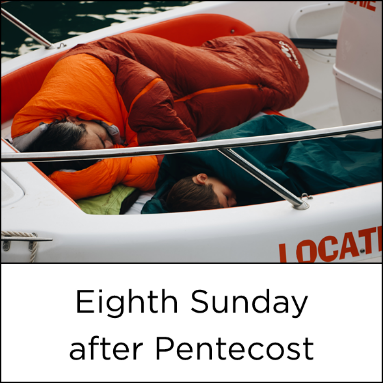 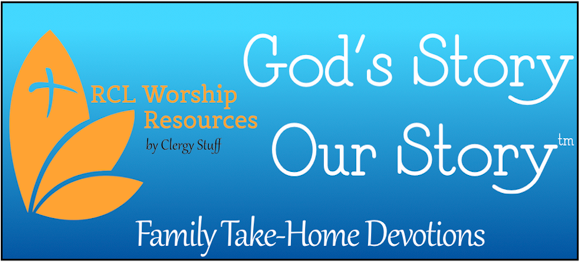 July 18, 2021
Mark 6:30-34, 53-56Use this resource at home to guide your household’s daily devotions.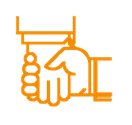 Pray: Light a candle. Open your devotion with prayer.             Compassionate God, your son could not refuse the needs of all who came to him for help. In the same way, show us how to serve others with love while also being loving toward ourselves, in the name of Jesus. Amen.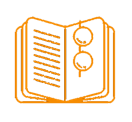 Read: Read the key verse from Sunday’s reading.             He said to them, “Come away to a deserted place all by yourselves and rest a while.” For many were coming and going, and they had no leisure even to eat. (Mark 6:31) 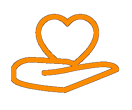           Reflect: Reflect on the scripture summary.               When Jesus and his disciples had been working around the clock, he encouraged them to take time away on a boat to rest and recharge. On the other side of the sea, there were plenty more people to help.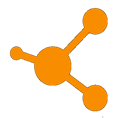 Connect: Connect in conversation with others in your household or community.                What was a high point of your day? What was a low point?When, where, and how do you rest? Could you use more rest than you’re getting now? What could you do to recharge?For the littles: Do you like to take naps? Why or why not?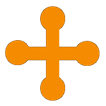 Bless: Close your devotion with a blessing.May God grant you rest to relax and recharge. Amen.
             Do: By acting on what we learn, we make God’s word come alive. Do the following activity this week.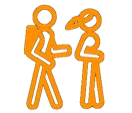                Research what happens to the human body when it lacks rest. Discover the right amount of nutrition, sleep, and self-care that is right for you. Then practice those.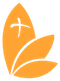 Go Deeper: Go to bit.ly/daily-devotions-rcl for the daily readings!Monday, Psalm 61; 2 Samuel 7:18-29; Hebrews 13:17-25Tuesday, Psalm 61; 2 Samuel 8:1-18; Acts 20:17-38Wednesday, Psalm 61; 2 Samuel 9:1-13; Luke 15:1-7Thursday, Psalm 14; 2 Samuel 10:1-5; Colossians 1:9-14Friday, Psalm 14; 2 Samuel 10:6-12; Colossians 3:12-17Saturday, Psalm 14; 2 Samuel 10:13-19; John 4:31-38